https://www.folhamax.com/opiniao/auditar-para-ajustar/195015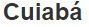 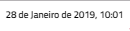 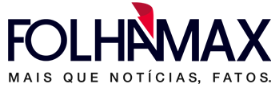 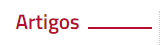 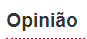 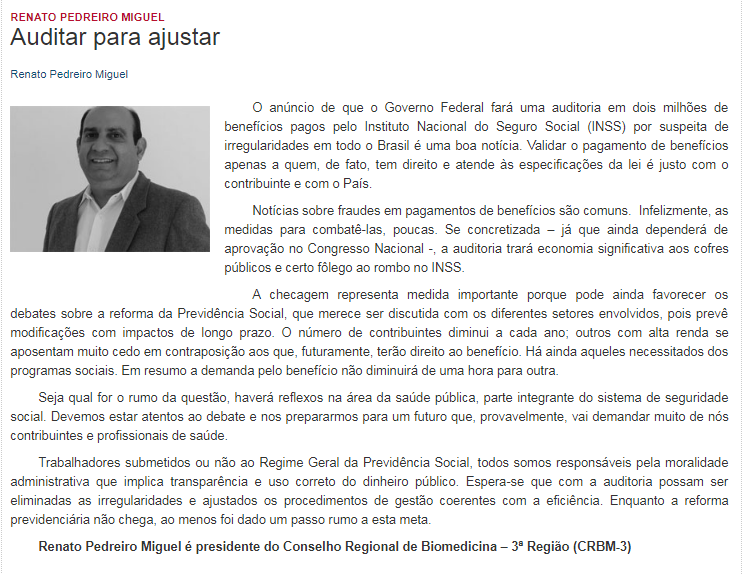 